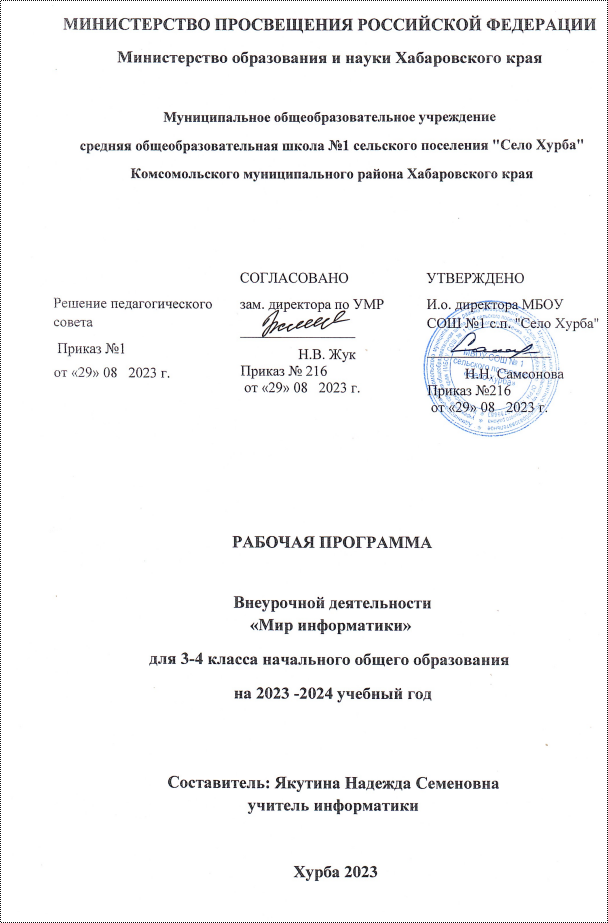 Пояснительная запискаРабочая программа внеурочной деятельности общеинтелектуального направления  «Мир информатики» для 3-4 классов составлена в соответствии с требованиями:Федерального государственного образовательного стандарта начального общего образования, утвержденного приказом Минобрнауки России от 6 октября 2009 г., № 373.Авторской программы А.Н. Могилёв, В.Н. Могилёва, М.С. Цветкова, откорректированной в соотвествии с учебным планом гимназии № 25.Цель: формирование элементов информационной культуры учащихся начальной школы, их мотивационной, интеллектуальной и операциональной готовности к использованию ИКТ в учебной деятельности, активности в информационной образовательной среде школы и открытой образовательной среде региона, подготовке к дальнейшему обучению информатике в основной школе.Задачи:1. Развитие внимания, мышления, памяти младших школьников на основе заданий, явно выделяющих процессы обработки информации человеком, формирование осознанного и ценностного отношения к собственной деятельности по переработке информации.2. Подготовка в области информационных технологий, обеспечивающая включение средств информатизации (компьютерное оборудование и программное обеспечение) в учебную и познавательную деятельность учащихся, формирование устойчивых навыков работы с текстовой, графической, табличной информацией, в том числе комплексного представления учебной информации в творческих работах (в среде презентаций), умений осуществлять поиск информации с помощью каталогов и справочников, в Интернете.3. Формирование начальных мировоззренческих системно-информационных представлений о мире, информации и информационных процессах в обществе и технике, а также информационной природе познавательной активности человека.Место предмета в учебном плане. Программа составлена в соответствии с возрастными особенностями обучающихся и рассчитана на проведение  1 часа в неделю:        3 класс — 34 часа в год.  Ценностные ориентиры.Основной целью изучения информатики в начальной школе является формирование у учащихся основ ИКТ-компетентности, многие компоненты которой входят в структуру УУД. Это и задаёт основные ценностные ориентиры содержания данного курса. С точки зрения достижения метапредметных результатов обучения, а также продолжения образования на более высоких ступенях (в том числе обучения информатике в среднем и старшем звене) наиболее ценными являются следующие компетенции, отражённые в содержании курса:основы логической и алгоритмической компетентности, в частности овладение основами логического и алгоритмического мышления, умением действовать в соответствии с алгоритмом и строить простейшие алгоритмы;основы информационной грамотности, в частности овладение способами и приёмами поиска, получения, представления информации, в том числе информации, данной в различных видах: текст, таблица, диаграмма, цепочка, совокупность;основы ИКТ-квалификации, в частности овладение основами применения компьютеров (и других средств ИКТ) для решения информационных задач;основы коммуникационной компетентности. В рамках данного учебного предмета наиболее активно формируются стороны коммуникационной компетентности, связанные с приёмом и передачей информации. Сюда же относятся аспекты языковой компетентности, которые связаны с овладением системой информационных понятий, использованием языка для приёма и передачи информации.Формы проведения: игры, беседы, анкетирование, просмотр тематических видеофильмов, экскурсии, дни здоровья,  конкурсы рисунков, плакатов, мини-сочинений, выпуск газет, листовок,  практикумы, работа в группах, организационно-деятельностные игры, деловые игры. Личностные, метапредметные и предметные результаты освоения информатики в начальной школеАвторский курс информатики нацелен на достижение следующих метапредметных результатов: - активное использование средств информационных и коммуникационных технологий для решения коммуникативных и познавательных задач; освоение различных способов поиска (в справочных источниках и открытом учебном информационном пространстве сети Интернет), сбора, обработки, анализа, организации, передачи и интерпретации информации в соответствии с коммуникативными и познавательными задачами и технологиями учебного предмета;- умение вводить текст с помощью клавиатуры, фиксировать (записывать) в цифровой форме измеряемые величины и анализировать изображения, звуки, готовить свое выступление и выступать с аудио-, видео- и графическим сопровождением; соблюдать нормы информационной избирательности, этики и этикета; умение работать в материальной и информационной среде начального общего образования (в том числе с учебными моделями) в соответствии с содержанием конкретного учебного предмета.Курс информатики обеспечивает достижение учениками следующих предметных результатов в соответствии с ФГОС.Предметная область «Математика и информатика»:- овладение основами алгоритмического мышления, записи и выполнения алгоритмов;- приобретение начального опыта применения математических знаний для решения учебно-познавательных и учебно-практических задач в области информатики;умение действовать в соответствии с алгоритмом и строить простейшие алгоритмы; приобретение умений представлять, анализировать и интерпретировать данные;- приобретение первоначальных умений в области компьютерной грамотности.Другие предметные области:- овладение элементарными практическими умениями навыками в специфических формах художественной деятельности, базирующихся на ИКТ (цифровая фотография, видеозапись, элементы мультипликации и пр.);- приобретение первоначальных знаний о правилах создания предметной и информационной среды и умений применять их для выполнения учебно-познавательных и проектных художественно-конструкторских задач.В процессе освоения содержания курса информатики, а также информационной деятельности в других предметах учащиеся выполняют наборы заданий, направленные на формирование готовности к решению учебно-практических и учебно-познавательных задач на основе:- системы основных понятий информатики и представлений об информационной технологии (анализ, сравнение, поиск, оценка, структурирование информации, формирование, исполнение, анализ, алгоритм, управление исполнителем, компьютерной программой);- обобщенных способов деятельности, умений в учебно-познавательной и практической деятельности использовать средства информационных технологий (исследование, конструирование, выполнение небольшого проектного задания в группе, комплексное применение инструментов информационной деятельности);- коммуникативных и информационных умений (работа с электронной почтой, поиск информации в Интернете, работа с программой, экранным интерфейсом, работа с внешними устройствами и цифровым оборудованием, подключаемым к компьютеру);- знаний об основах здорового и безопасного использования компьютера и информационных технологий в учебе и жизни (правила клавиатурного ввода, организация компьютерного рабочего места, правила безопасной работы со сложным оборудованием, гигиена работы за компьютером, включение профилактической гимнастики в культуру здорового образа жизни).Все задания структурированы по усилению интеграции в них различных видов учебных действий: от простых (выяви, найди, сравни, сгруппируй по признаку и т. д.) к интегрированным (проанализируй, систематизируй по итогам эксперимента или наблюдения, расставь по порядку, сделай вывод) и сложным (сконструируй, проведи исследование, выполни проект по плану, разработай план выполнения работы, разработай алгоритм управления исполнителем).Таким образом, в результате освоения данного курса выпускник начальной школы приобретает важный личностный результат — готовность самостоятельно применять в учебе и жизни средства информационных технологий и основные понятия информатики, а также возможность успешно осваивать курс информатики основной школы, в том числе с учетом выбора увлеченным учеником информатики в качестве приоритета индивидуального образовательного маршрута.Планируемые результатыЛичностные результатыОпределять и высказывать самые простые и общие для всех людей правила поведения при сотрудничестве (этические нормы);В предложенных педагогом ситуациях общения и сотрудничества, опираясь на общие для всех простые правила поведения, делать выбор, при поддержке других участников группы и педагога, как поступить;Метапредметные результатыРегулятивные УУД:Определять и формулировать цель деятельности с помощью учителя.Проговаривать последовательность действий.Учить высказывать своё предположение (версию) на основе работы с иллюстрацией, учить работать по предложенному плану.Учиться совместно с педагогом и другими учениками давать эмоциональную оценку деятельности.Познавательные УУД:Добывать новые знания: находить ответы на вопросы, используя свой жизненный опыт, энциклопедии, интернет-источники.Перерабатывать полученную информацию: делать выводы в результате совместной работы.Коммуникативные УУД:Умение донести свою позицию до других: оформлять свою мысль в устной и письменной речи (на уровне одного предложения или небольшого текста).Слушать и понимать речь других.Совместно договариваться о правилах общения и поведения и следовать им.Учиться выполнять различные роли в группе (лидера, исполнителя, критика).Средством формирования этих действий служит организация работы в парах и малых группах.Содержание курсаСодержание информатики в начальной школе включает три основных тематических блока.1. Информация и компьютер.Понятия информации, видов информации. Назначение, состав и устройства компьютера, компьютерные файлы и программы.Работа с устройствами компьютера и программными средствами на разнообразном предметном материале содержания начального обучения. Информационные технологии (подготовка текста, работа с таблицами, обработка графики, электронная почта и просмотр веб-страниц, работа с каталогами и поиск информации, представление информации в форме презентаций, фото-, аудио- и видеофрагментов, использование компьютера для вычислений, управления компьютерными лабораториями, роботами и исполнителями, работа со средствами коммуникаций — электронной почтой, сайтами в Интернете).2. Информация и информационные процессы.Представление информации, кодирование информации, понятие информационных объектов, свойств объектов, информационных процессов обработки, поиска, передачи, сбора, хранения информации.3. Алгоритмы и исполнители.Понятия правила и команды, плана и алгоритма, видов алгоритмических конструкций, исполнителя, языка команд исполнителя, высказывания, логических связок НЕ, И, ИЛИ, проверки условия в команде, организации алгоритма ветвления, цикла, программной среды управления исполнителем команд.Учебно-тематический планКалендарно-тематический план4 классПри этом учитель  сможет  на каждом уроке использовать следующие виды деятельности:работа обучающихся с учебником при объяснении материаларабота с  электронной формой учебника на интерактивной доске в классе  или на компьютерах учеников.работа в рабочих тетрадях к учебнику ( по выбору учителя возможно использование аналога - интерактивной электронной рабочей тетради)  по выполнению практического задания с фиксацией ответа к каждому параграфу учебника или проверочной работы в письменном виде по теме. Тетради содержат описание практических  заданий  в полном соответствии с параграфом по шагам выполнения работы. Такой подход позволяет формировать   портфолио урока каждому ребенку индивидуально на основе выполнения заданий к каждому параграфу.интеллектуальная разминка как устная работа детей в классе, организованная учителем с использованием Задачника к УМК. Для интеллектуальной разминки детям предлагается набор  коротких заданий  по информатике для обсуждения или решения в уме. Фиксировать ответы детей можно в альбоме в виде свободных эскизов к решению задач с помощью схем, рисунков,  таблиц, диаграмм.физкультминутка выполняется перед рассадкой за компьютеры и в конце выполнения компьютерной части урока (1-2 раза за урок).работа на компьютере в программах обработки текстовой,графической, звуковой, мультимедийной информации, работа ЦОР, сайтами в Интернете и с электронной почтой.использование пособия для  работы на компьютере  в среде Линукс (по выбору школы).творческая работа предложена в конце каждого параграфа в форме исследования, конструирования на компьютере, небольшого проектного задания. Ход работы подробно описан по шагам в рабочей тетради к учебнику. Работы можно выполнять в группах учащихся.Линейка учебников «Информатика»,  3 класс, 4 класс .   Авторы: Могилев А.В., Могилева В.Н., Цветкова М.СТаблицы  УУД  (ФГОУчебно-методическое и материально-техническое обеспечениеЛитератураМогилёв А.Н.., Могилёва В.Н., Цветкова М.С. Информатика. Учебник. – М.: БИНОМ. Лаборатория знанийМетодическое пособие для учителя. «Информатика. УМК для начальной школы» 3 – 4 классы, Е. Г. Курис, М.С. Цветкова, М.: БИНОМ. Лаборатория знаний, 2013.Электронные образовательные ресурсы к УМКПортал Единой коллекции цифровых образовательных ресурсов (открытый ресурс для школ России): www.schoolcollection.edu.ru: разделы «Информатика и ИКТ», «Окружающий мир», 3–4 классы, ресурсы:––«Система виртуальных лабораторий по информатике»;––«Открываем законы родного языка, математики и природы. 1–4 классы»;––Окружающий мир. Линия связей в живой природе («Электронный дневник наблюдений»).Система виртуальных лабораторий по информатике «Задачник 2–6» (издательство «БИНОМ. Лаборатория знаний»)Сиcтема виртуальных лабораторий по информатике «Задачник 2–6» включена в единую коллекцию образовательных ресурсов.Материально-техническое обеспечение информационной образовательной среды для реализации обучения информатике и активного использования полученных знаний и приобретенных навыков при изучении других дисциплин — это:базовая модель:компьютерный класс (сеть, сервер);презентационное оборудование;выход в Интернет (выход в открытое информационное пространство сети Интернет — только для учителя начальной школы, для учащихся — все приготовлено учителем («давайте познакомимся ...»));ресурс к УМК на сайте Единой коллекции ЦОР www.school-collection.edu.ru;сетевой набор ЦОР на компакт-дисках в составе УМК1 для поддержки работы учащихся при обучении информатике;цифровые зоны: компьютерной графики (графические планшеты на каждом рабочем месте, цифровой фотоаппарат на класс), коммуникационная (веб-камера, доступ через скайп), алгоритмическая (решение логических задач, компьютерное моделирование в учебных средах на сайте Единой коллекции ЦОР www. school-collection.edu.ru), клавиатурного письма.№п/пНаименование разделаВсего часов1Глава 1. Компьютер — инструмент для обработки информации102Глава 2. Хранение информации в компьютере. Управление компьютером63Глава 3. Обработка графической информации на компьютере104Глава 4. Обработка текстовой информации на компьютере8Итого:34№ п/пДатаДатаРаздел/тема занятияВиды деятельности учащихся№ п/пПланФактРаздел/тема занятияВиды деятельности учащихсяГлава 1. Компьютер — инструмент для обработки информацииГлава 1. Компьютер — инструмент для обработки информацииГлава 1. Компьютер — инструмент для обработки информацииГлава 1. Компьютер — инструмент для обработки информацииГлава 1. Компьютер — инструмент для обработки информации1ИнформацияПриобретение первоначальных представленийо компьютерной грамотностиОвладение основами логического и алгоритмического мышления, наглядногопредставления данных и процессов, записи и выполнения алгоритмов2Виды информацииПриобретение первоначальных представленийо компьютерной грамотностиОвладение основами логического и алгоритмического мышления, наглядногопредставления данных и процессов, записи и выполнения алгоритмов3Познакомься: компьютерПриобретение первоначальных представленийо компьютерной грамотностиОвладение основами логического и алгоритмического мышления, наглядногопредставления данных и процессов, записи и выполнения алгоритмов4Правила работы за компьютеромПриобретение первоначальных представленийо компьютерной грамотностиОвладение основами логического и алгоритмического мышления, наглядногопредставления данных и процессов, записи и выполнения алгоритмов5Устройство ввода информации: компьютерная мышьПриобретение первоначальных представленийо компьютерной грамотностиОвладение основами логического и алгоритмического мышления, наглядногопредставления данных и процессов, записи и выполнения алгоритмов6Устройство ввода информации: клавиатура. Постановка рук.Приобретение первоначальных представленийо компьютерной грамотностиОвладение основами логического и алгоритмического мышления, наглядногопредставления данных и процессов, записи и выполнения алгоритмов7Системный блок компьютераПриобретение первоначальных представленийо компьютерной грамотностиОвладение основами логического и алгоритмического мышления, наглядногопредставления данных и процессов, записи и выполнения алгоритмов8Устройство вывода информации: принтерПриобретение первоначальных представленийо компьютерной грамотностиОвладение основами логического и алгоритмического мышления, наглядногопредставления данных и процессов, записи и выполнения алгоритмов9Дополнительные устройствакомпьютера.Приобретение первоначальных представленийо компьютерной грамотностиОвладение основами логического и алгоритмического мышления, наглядногопредставления данных и процессов, записи и выполнения алгоритмов10Компьютеры вокруг нас.Приобретение первоначальных представленийо компьютерной грамотностиОвладение основами логического и алгоритмического мышления, наглядногопредставления данных и процессов, записи и выполнения алгоритмов11Устройства долговременногохранения информацииУмение представлять,анализировать и интерпретировать данные Приобретение первоначальных знаний о правилах созданияпредметной и информационной среды и умений применятьих для выполнения учебно-познавательных и проектныххудожественно-конструкторских задачИспользование сбора, обработки, анализа, организации,передачи и интерпретацииинформации в соответствии скоммуникативными и познавательными задачами и технологиями учебного предмета12Файлы и папки — способ хра-нения информации в компьютереУмение представлять,анализировать и интерпретировать данные Приобретение первоначальных знаний о правилах созданияпредметной и информационной среды и умений применятьих для выполнения учебно-познавательных и проектныххудожественно-конструкторских задачИспользование сбора, обработки, анализа, организации,передачи и интерпретацииинформации в соответствии скоммуникативными и познавательными задачами и технологиями учебного предмета13Файлы и папки — способ хра-нения информации в компьютереУмение представлять,анализировать и интерпретировать данные Приобретение первоначальных знаний о правилах созданияпредметной и информационной среды и умений применятьих для выполнения учебно-познавательных и проектныххудожественно-конструкторских задачИспользование сбора, обработки, анализа, организации,передачи и интерпретацииинформации в соответствии скоммуникативными и познавательными задачами и технологиями учебного предмета14Запуск программ. Окно про-граммыУмение представлять,анализировать и интерпретировать данные Приобретение первоначальных знаний о правилах созданияпредметной и информационной среды и умений применятьих для выполнения учебно-познавательных и проектныххудожественно-конструкторских задачИспользование сбора, обработки, анализа, организации,передачи и интерпретацииинформации в соответствии скоммуникативными и познавательными задачами и технологиями учебного предмета15Файлы данныхУмение представлять,анализировать и интерпретировать данные Приобретение первоначальных знаний о правилах созданияпредметной и информационной среды и умений применятьих для выполнения учебно-познавательных и проектныххудожественно-конструкторских задачИспользование сбора, обработки, анализа, организации,передачи и интерпретацииинформации в соответствии скоммуникативными и познавательными задачами и технологиями учебного предмета16Меню Пуск.Умение представлять,анализировать и интерпретировать данные Приобретение первоначальных знаний о правилах созданияпредметной и информационной среды и умений применятьих для выполнения учебно-познавательных и проектныххудожественно-конструкторских задачИспользование сбора, обработки, анализа, организации,передачи и интерпретацииинформации в соответствии скоммуникативными и познавательными задачами и технологиями учебного предмета17Графическая информация играфический редакторУмение действовать в соответствии с алгоритмом истроить простейшие алгоритмыУмение самостоятельно пользоватьсясправочными источниками для пони-мания и получениядополнительной ин-формацииНаблюдение, запись,измерение, опыт,сравнение, классификация и др., с получением информации в открытоминформационном пространстве.18Меню графического редактораУмение действовать в соответствии с алгоритмом истроить простейшие алгоритмыУмение самостоятельно пользоватьсясправочными источниками для пони-мания и получениядополнительной ин-формацииНаблюдение, запись,измерение, опыт,сравнение, классификация и др., с получением информации в открытоминформационном пространстве.19Меню ПалитраУмение действовать в соответствии с алгоритмом истроить простейшие алгоритмыУмение самостоятельно пользоватьсясправочными источниками для пони-мания и получениядополнительной ин-формацииНаблюдение, запись,измерение, опыт,сравнение, классификация и др., с получением информации в открытоминформационном пространстве.20Сохранение, загрузка и печатьизображенияУмение действовать в соответствии с алгоритмом истроить простейшие алгоритмыУмение самостоятельно пользоватьсясправочными источниками для пони-мания и получениядополнительной ин-формацииНаблюдение, запись,измерение, опыт,сравнение, классификация и др., с получением информации в открытоминформационном пространстве.21Инструменты графическогоредактораУмение действовать в соответствии с алгоритмом истроить простейшие алгоритмыУмение самостоятельно пользоватьсясправочными источниками для пони-мания и получениядополнительной ин-формацииНаблюдение, запись,измерение, опыт,сравнение, классификация и др., с получением информации в открытоминформационном пространстве.22Приемы рисования в графическом редактореУмение действовать в соответствии с алгоритмом истроить простейшие алгоритмыУмение самостоятельно пользоватьсясправочными источниками для пони-мания и получениядополнительной ин-формацииНаблюдение, запись,измерение, опыт,сравнение, классификация и др., с получением информации в открытоминформационном пространстве.23Конструирование изображения: работа с фрагментамиУмение действовать в соответствии с алгоритмом истроить простейшие алгоритмыУмение самостоятельно пользоватьсясправочными источниками для пони-мания и получениядополнительной ин-формацииНаблюдение, запись,измерение, опыт,сравнение, классификация и др., с получением информации в открытоминформационном пространстве.24Конструирование изображения: работа с фрагментамиУмение действовать в соответствии с алгоритмом истроить простейшие алгоритмыУмение самостоятельно пользоватьсясправочными источниками для пони-мания и получениядополнительной ин-формацииНаблюдение, запись,измерение, опыт,сравнение, классификация и др., с получением информации в открытоминформационном пространстве.25Конструирование изображения: вставка фрагментов из файла.Умение действовать в соответствии с алгоритмом истроить простейшие алгоритмыУмение самостоятельно пользоватьсясправочными источниками для пони-мания и получениядополнительной ин-формацииНаблюдение, запись,измерение, опыт,сравнение, классификация и др., с получением информации в открытоминформационном пространстве.26Конструирование изображения: вставка фрагментов из файла.Умение действовать в соответствии с алгоритмом истроить простейшие алгоритмыУмение самостоятельно пользоватьсясправочными источниками для пони-мания и получениядополнительной ин-формацииНаблюдение, запись,измерение, опыт,сравнение, классификация и др., с получением информации в открытоминформационном пространстве.27Текстовая информация и текстовый редакторОвладение элементарными практическими умениями и навыками в специфических формах художественной  деятельности, базирующихся на ИКТ (цифровая фотография, видео-запись, элементы мультипликации и пр.)Использование различныхспособов поиска (в справочных источниках и открытом учебном информационномпространстве сети Интернет).28Приемы ввода и редактирования текстаОвладение элементарными практическими умениями и навыками в специфических формах художественной  деятельности, базирующихся на ИКТ (цифровая фотография, видео-запись, элементы мультипликации и пр.)Использование различныхспособов поиска (в справочных источниках и открытом учебном информационномпространстве сети Интернет).29Приемы ввода и редактирования текстаОвладение элементарными практическими умениями и навыками в специфических формах художественной  деятельности, базирующихся на ИКТ (цифровая фотография, видео-запись, элементы мультипликации и пр.)Использование различныхспособов поиска (в справочных источниках и открытом учебном информационномпространстве сети Интернет).30Работа с фрагментами текста.Сохранение и печать текстаОвладение элементарными практическими умениями и навыками в специфических формах художественной  деятельности, базирующихся на ИКТ (цифровая фотография, видео-запись, элементы мультипликации и пр.)Использование различныхспособов поиска (в справочных источниках и открытом учебном информационномпространстве сети Интернет).31Форматирование текстаОвладение элементарными практическими умениями и навыками в специфических формах художественной  деятельности, базирующихся на ИКТ (цифровая фотография, видео-запись, элементы мультипликации и пр.)Использование различныхспособов поиска (в справочных источниках и открытом учебном информационномпространстве сети Интернет).32Вставка рисунка в текстОвладение элементарными практическими умениями и навыками в специфических формах художественной  деятельности, базирующихся на ИКТ (цифровая фотография, видео-запись, элементы мультипликации и пр.)Использование различныхспособов поиска (в справочных источниках и открытом учебном информационномпространстве сети Интернет).33Итоговый урок — состязаниеОвладение элементарными практическими умениями и навыками в специфических формах художественной  деятельности, базирующихся на ИКТ (цифровая фотография, видео-запись, элементы мультипликации и пр.)Использование различныхспособов поиска (в справочных источниках и открытом учебном информационномпространстве сети Интернет).34Компьютерные игрыОвладение элементарными практическими умениями и навыками в специфических формах художественной  деятельности, базирующихся на ИКТ (цифровая фотография, видео-запись, элементы мультипликации и пр.)Использование различныхспособов поиска (в справочных источниках и открытом учебном информационномпространстве сети Интернет).Урок№ п/пТема урока (параграф в учебнике/ рабочей тетради)Кол-во часовНомера заданий из Электронного приложения «Мир Информатики» и ЦОР1 четверть9Глава 1. Информационные процессы1§1 Информационные процессы. Сбор информации.13.12, 4.112§2 Информационная сеть Интернет и веб-ресурсы.14.93§3 Просмотр сайтов в сети Интернет14.9www.sc.edu.ru4§4 Поиск информации в сети Интернет15§5 Способы представления текстовой информации. Электронная книга. 1«WordPad»6§6 Хранение информации13.6, 4.67§7 Передача информации14.12, 4.138§8 Электронная почта. 14.109Урок обобщения и контроля.Контрольная работа №512 четверть7Глава 2. Обработка информации10§9 Обработка информации. Текстовая и графическая информация12.2, 2.6, 4.2, 4.311§10 Обработка информации. Числовая информация12.10 Программа Калькулятор12§11 Обработка информации. Звуковая  информация1Программа звукозаписи13§12 Обработка информации. Мир компьютеровКонтрольная работа №614.5, 4.6Глава 3. Мультимедийные возможности компьютера.14§13 Мультимедийные возможности компьютера. 1Программа Movie Maker 15§14 Компьютерная презентация. План презентации.1Power Point16§15 Создание слайдов презентации. 1Power Point3 четверть1017-18§16 Включение в презентацию фотографий, видео, аудио-роликов. Демонстрация презентации. Творческая работа. Презентация проекта.Контрольная работа №72Power Pointwww.sc.edu.ruГлава 4. Алгоритмы и исполнители19§17 Информационная деятельность12.15, 3.15, 3.16, 4.1620§18 Действия по командам и правилам. План действий11.16, 3.1821§19 Исполнители и их наборы команд. Исполнитель Транспортер.11.17, 1.1822§20 Набор команд и правил для управления Транспортером.11.18, 2.1823§21 Алгоритм. Способы записи алгоритмов.12.16, 2.17, 3.17 24§22 Этапы решения задачи с помощью алгоритма.14.1725§23 Линейный порядок команд в алгоритме.13.19www.sc.edu.ru доступ к виртуальным лабораториямЧерный ящик26Контрольная работа №8 Урок – состязание в алгоритмической среде управления Транспортером14.174 четверть727§24 Алгоритм с ветвлением. Условия ветвления.13.19, 3.20www.sc.edu.ru доступ к виртуальным лабораториям28§25 Высказывания. Связки «НЕ», «И», «ИЛИ».12.11, 3.13, 4.14www.sc.edu.ru доступ к виртуальным лабораториям29-30§26 Циклический алгоритм. Условие окончания цикла «ПОКА». Решение задач24.18, 4.19www.sc.edu.ru доступ к виртуальным лабораториям31-32§27 Циклический алгоритм. Условие организации цикла «ДЛЯ». Решение задачКонтрольная работа №924.18, 4.1933Урок – состязание в алгоритмической среде «Виртуальные лаборатории по информатике»1www.sc.edu.ru доступ к виртуальным лабораториямРезерв2Всего35Блоки УУДМетапредметные результатыМетапредметные результатыС помощью каких учебных текстов достигаются 
(глава, параграф)Регулятивный блокцелеполагание как постановка учебной задачи на основе соотнесения того, что уже известно и усвоено учащимся, и того, что еще неизвестно;Формирование навыков постановки задачи на основе известной и усвоенной информации, формирование навыков оценки того, что еще не известно.Разделы «Введение», «Заключение» - содержат вводную информацию для целеполагания учебной деятельности.3 классГлава 1. Компьютер – инструмент для обработки информации.Информация (§1)Виды информации. (§2)Познакомься: компьютер. (§3)Правила поведения в кабинете информатики(§4)Компьютеры вокруг нас (§10)4 классГлава 1. Информационные процессы. Информационные процессы. Сбор информации. (§1)Информационная сеть Интернет и веб-ресурсы. (§2)Просмотр сайтов в сети Интернет (§3)Поиск информации в сети Интернет (§4)Способы представления текстовой информации. Электронная книга. (§5)Хранение информации (§6)Передача информации (§7)Электронная почта. (§8)Глава 4. Алгоритмы и исполнителиИнформационная деятельность (§17)Действия по командам и правилам. План действий (§18)Алгоритм. Способы записи алгоритмов (§21)Этапы решения задач с помощью алгоритма (§22)планирование – определение последовательности промежуточных целей с учетом конечного результата, составление плана и последовательности действий;Формирование навыков оценки условий, алгоритмов и результатов действий, выполняемых в информационной среде.3 классГлава 1. Компьютер – инструмент для обработки информации.Правила поведения в кабинете информатики(§4)Устройство ввода информации: компьютерная мышь(§5) Устройство ввода информации: клавиатура. Постановка рук. (§6)Системный блок компьютера (§7)Устройства вывода информации(§8)Дополнительные устройства компьютера (§ 9)Глава 2. Хранение информации в компьютере. Управление компьютером.Файлы и папки – способ хранения информации в компьютере (§12)Пиктограммы. Компьютерный Рабочий стол. (§13)Запуск программ. Окно программы. (§14)Файлы данных. (§15)Меню Пуск. (§16)Глава 3. Обработка графической информации на компьютере.Меню графического редактора (§18)Меню Палитра (§19)Сохранение, загрузка и печать изображения (§20)Инструменты графического редактора (§21)Приёмы рисования в графическом редакторе (§22)Конструирование изображения: работа с фрагментами (§23)Конструирование изображения: вставка фрагментов из файла (§24)Глава 4. Обработка текстовой информации на компьютере.Приёмы ввода и редактирования текста (§26)Работа с фрагментами текста. Сохранение и печать текста (§27)Форматирование текста (§28)Вставка рисунков в текст (§29)Итоговый урок – состязание (§30)4 классГлава 1. Информационные процессы. Информационные процессы. Сбор информации. (§1)Информационная сеть Интернет и веб-ресурсы. (§2)Просмотр сайтов в сети Интернет (§3)Поиск информации в сети Интернет (§4)Способы представления текстовой информации. Электронная книга. (§5)Электронная почта. (§8)Глава 2. Обработка информации.Обработка информации. Текстовая и графическая информация (§9)Обработка информации. Числовая информация (§10)Обработка информации. Звуковая  информация (§11)Обработка информации. Мир компьютеров (§12)Глава 3. Мультимедийные возможности компьютера.Мультимедийные возможности компьютера.. (§13)Компьютерная презентация. План презентации. (§14)Создание слайдов презентации. (§15)Включение в презентацию фотографий, видео, аудио-роликов. Демонстрация презентации. (§16)Глава 4. Алгоритмы и исполнителиИнформационная деятельность (§17)Действия по командам и правилам. План действий (§18)Исполнители и их наборы команд. Исполнитель Транспортер. (§19)Набор команд и правил для управления Транспортером. (§20)Алгоритм. Способы записи алгоритмов (§21)Этапы решения задач с помощью алгоритма (§22)Линейный порядок команд в алгоритме (§23)Алгоритм с ветвлением. Условия ветвления. (§24)Циклический алгоритм. Условие окончания цикла «ПОКА» (§26)Циклический алгоритм. Условие организации цикла «ДЛЯ» (§27)прогнозирование – предвосхищение результата и уровня усвоения, его временных характеристик;Формирование навыков прогнозирования результатов деятельности и его характеристик.3 классГлава 1. Компьютер – инструмент для обработки информации.Правила поведения в кабинете информатики(§4)Устройство ввода информации: компьютерная мышь(§5) Устройство ввода информации: клавиатура. Постановка рук. (§6)Системный блок компьютера (§7)Устройства вывода информации(§8)Дополнительные устройства компьютера (§ 9)Глава 2. Хранение информации в компьютере. Управление компьютером.Файлы и папки – способ хранения информации в компьютере (§12)Пиктограммы. Компьютерный Рабочий стол. (§13)Запуск программ. Окно программы. (§14)Файлы данных. (§15)Меню Пуск. (§16)Глава 3. Обработка графической информации на компьютере.Меню графического редактора (§18)Меню Палитра (§19)Сохранение, загрузка и печать изображения (§20)Инструменты графического редактора (§21)Приёмы рисования в графическом редакторе (§22)Конструирование изображения: работа с фрагментами (§23)Конструирование изображения: вставка фрагментов из файла (§24)Глава 4. Обработка текстовой информации на компьютере.Приёмы ввода и редактирования текста (§26)Работа с фрагментами текста. Сохранение и печать текста (§27)Форматирование текста (§28)Вставка рисунков в текст (§29)Итоговый урок – состязание (§30)4 классГлава 1. Информационные процессы. Информационные процессы. Сбор информации. (§1)Информационная сеть Интернет и веб-ресурсы. (§2)Просмотр сайтов в сети Интернет (§3)Поиск информации в сети Интернет (§4)Электронная почта. (§8)Глава 2. Обработка информации.Обработка информации. Текстовая и графическая информация (§9)Обработка информации. Числовая информация (§10)Обработка информации. Звуковая  информация (§11)Обработка информации. Мир компьютеров (§12)Глава 3. Мультимедийные возможности компьютера.Мультимедийные возможности компьютера.. (§13)Компьютерная презентация. План презентации. (§14)Создание слайдов презентации. (§15)Глава 4. Алгоритмы и исполнителиИнформационная деятельность (§17)Действия по командам и правилам. План действий (§18)Алгоритм. Способы записи алгоритмов (§21)Этапы решения задач с помощью алгоритма (§22)Линейный порядок команд в алгоритме (§23)Алгоритм с ветвлением. Условия ветвления. (§24)Циклический алгоритм. Условие окончания цикла «ПОКА» (§26)Циклический алгоритм. Условие организации цикла «ДЛЯ» (§27)контроль в форме сличения способа действия и его результата с заданным эталоном с целью обнаружения отклонений и отличий от эталона;Формирование способности контролировать ход процесса, сличая промежуточный результат с заданным эталоном.3 классГлава 1. Компьютер – инструмент для обработки информации.Правила поведения в кабинете информатики(§4)Устройство ввода информации: компьютерная мышь(§5) Устройство ввода информации: клавиатура. Постановка рук. (§6)Системный блок компьютера (§7)Устройства вывода информации(§8)Дополнительные устройства компьютера (§ 9)Глава 2. Хранение информации в компьютере. Управление компьютером.Файлы и папки – способ хранения информации в компьютере (§12)Пиктограммы. Компьютерный Рабочий стол. (§13)Запуск программ. Окно программы. (§14)Файлы данных. (§15)Меню Пуск. (§16)Глава 3. Обработка графической информации на компьютере.Меню графического редактора (§18)Меню Палитра (§19)Сохранение, загрузка и печать изображения (§20)Инструменты графического редактора (§21)Приёмы рисования в графическом редакторе (§22)Конструирование изображения: работа с фрагментами (§23)Конструирование изображения: вставка фрагментов из файла (§24)Глава 4. Обработка текстовой информации на компьютере.Приёмы ввода и редактирования текста (§26)Работа с фрагментами текста. Сохранение и печать текста (§27)Форматирование текста (§28)Вставка рисунков в текст (§29)Итоговый урок – состязание (§30)4 классГлава 1. Информационные процессы. Информационные процессы. Сбор информации. (§1)Информационная сеть Интернет и веб-ресурсы. (§2)Просмотр сайтов в сети Интернет (§3)Поиск информации в сети Интернет (§4)Способы представления текстовой информации. Электронная книга. (§5)Хранение информации (§6)Передача информации (§7)Электронная почта. (§8)Глава 2. Обработка информации.Обработка информации. Текстовая и графическая информация (§9)Обработка информации. Числовая информация (§10)Обработка информации. Звуковая  информация (§11)Обработка информации. Мир компьютеров (§12)Глава 3. Мультимедийные возможности компьютера.Мультимедийные возможности компьютера.. (§13)Компьютерная презентация. План презентации. (§14)Создание слайдов презентации. (§15)Включение в презентацию фотографий, видео, аудио-роликов. Демонстрация презентации. (§16)Глава 4. Алгоритмы и исполнителиДействия по командам и правилам. План действий (§18)Исполнители и их наборы команд. Исполнитель Транспортер. (§19)Набор команд и правил для управления Транспортером. (§20)Алгоритм. Способы записи алгоритмов (§21)Этапы решения задач с помощью алгоритма (§22)Линейный порядок команд в алгоритме (§23)Алгоритм с ветвлением. Условия ветвления. (§24)Высказывания. Слова «НЕ», «И», «ИЛИ» (§25)Циклический алгоритм. Условие окончания цикла «ПОКА» (§26)Циклический алгоритм. Условие организации цикла «ДЛЯ» (§27)коррекция – внесение необходимых дополнений и корректив в план и способ действия в случае расхождения эталона, реального действия и его продукта;Формирование умений вносить необходимые коррективы в план по ходу его выполнения.3 классГлава 1. Компьютер – инструмент для обработки информации.Правила поведения в кабинете информатики(§4)Устройство ввода информации: компьютерная мышь(§5) Устройство ввода информации: клавиатура. Постановка рук. (§6)Системный блок компьютера (§7)Устройства вывода информации(§8)Дополнительные устройства компьютера (§ 9)Глава 2. Хранение информации в компьютере. Управление компьютером.Файлы и папки – способ хранения информации в компьютере (§12)Пиктограммы. Компьютерный Рабочий стол. (§13)Запуск программ. Окно программы. (§14)Файлы данных. (§15)Меню Пуск. (§16)Глава 3. Обработка графической информации на компьютере.Меню графического редактора (§18)Меню Палитра (§19)Сохранение, загрузка и печать изображения (§20)Инструменты графического редактора (§21)Приёмы рисования в графическом редакторе (§22)Конструирование изображения: работа с фрагментами (§23)Конструирование изображения: вставка фрагментов из файла (§24)Глава 4. Обработка текстовой информации на компьютере.Приёмы ввода и редактирования текста (§26)Работа с фрагментами текста. Сохранение и печать текста (§27)Форматирование текста (§28)Вставка рисунков в текст (§29)Итоговый урок – состязание (§30)4 классГлава 1. Информационные процессы. Просмотр сайтов в сети Интернет (§3) Поиск информации в сети Интернет (§4) Способы представления текстовой информации. Электронная книга. (§5) Хранение информации (§6) Передача информации (§7) Электронная почта. (§8)Глава 2. Обработка информации.Обработка информации. Текстовая и графическая информация (§9)Обработка информации. Числовая информация (§10)Обработка информации. Звуковая  информация (§11)Обработка информации. Мир компьютеров (§12)Глава 3. Мультимедийные возможности компьютера.Компьютерная презентация. План презентации. (§14)Создание слайдов презентации. (§15)Включение в презентацию фотографий, видео, аудио-роликов. Демонстрация презентации. (§16)Глава 4. Алгоритмы и исполнителиДействия по командам и правилам. План действий (§18)Исполнители и их наборы команд. Исполнитель Транспортер. (§19)Набор команд и правил для управления Транспортером. (§20)Этапы решения задач с помощью алгоритма (§22)Линейный порядок команд в алгоритме (§23)Алгоритм с ветвлением. Условия ветвления. (§24)Циклический алгоритм. Условие окончания цикла «ПОКА» (§26)Циклический алгоритм. Условие организации цикла «ДЛЯ» (§27)оценка - выделение и осознание учащимся того, что уже усвоено и что еще подлежит усвоению, осознание качества и уровня усвоения;Формирование навыков постановки задачи на основе известной и усвоенной информации, формирование навыков анализа того, что еще не известно.3 классГлава 1. Компьютер – инструмент для обработки информации.Правила поведения в кабинете информатики(§4)Устройство ввода информации: компьютерная мышь(§5) Устройство ввода информации: клавиатура. Постановка рук. (§6)Системный блок компьютера (§7)Устройства вывода информации(§8)Дополнительные устройства компьютера (§ 9)Глава 2. Хранение информации в компьютере. Управление компьютером.Файлы и папки – способ хранения информации в компьютере (§12)Пиктограммы. Компьютерный Рабочий стол. (§13)Запуск программ. Окно программы. (§14)Файлы данных. (§15)Меню Пуск. (§16)Глава 3. Обработка графической информации на компьютере.Меню графического редактора (§18)Меню Палитра (§19)Сохранение, загрузка и печать изображения (§20)Инструменты графического редактора (§21)Приёмы рисования в графическом редакторе (§22)Конструирование изображения: работа с фрагментами (§23)Конструирование изображения: вставка фрагментов из файла (§24)Глава 4. Обработка текстовой информации на компьютере.Приёмы ввода и редактирования текста (§26)Работа с фрагментами текста. Сохранение и печать текста (§27)Форматирование текста (§28)Вставка рисунков в текст (§29)Итоговый урок – состязание (§30)4 классГлава 1. Информационные процессы. Информационные процессы. Сбор информации. (§1)Информационная сеть Интернет и веб-ресурсы. (§2)Поиск информации в сети Интернет (§4)Способы представления текстовой информации. Электронная книга. (§5)Хранение информации (§6)Передача информации (§7)Электронная почта. (§8)Глава 2. Обработка информации.Обработка информации. Текстовая и графическая информация (§9)Обработка информации. Числовая информация (§10)Обработка информации. Звуковая  информация (§11)Обработка информации. Мир компьютеров (§12)Глава 3. Мультимедийные возможности компьютера.Мультимедийные возможности компьютера.. (§13)Компьютерная презентация. План презентации. (§14)Создание слайдов презентации. (§15)Включение в презентацию фотографий, видео, аудио-роликов. Демонстрация презентации. (§16)Глава 4. Алгоритмы и исполнителиДействия по командам и правилам. План действий (§18)Исполнители и их наборы команд. Исполнитель Транспортер. (§19)Набор команд и правил для управления Транспортером. (§20)Алгоритм. Способы записи алгоритмов (§21)Этапы решения задач с помощью алгоритма (§22)Линейный порядок команд в алгоритме (§23)Алгоритм с ветвлением. Условия ветвления. (§24)Высказывания. Слова «НЕ», «И», «ИЛИ» (§25)Циклический алгоритм. Условие окончания цикла «ПОКА» (§26)Циклический алгоритм. Условие организации цикла «ДЛЯ» (§27)способность к волевому усилию – к выбору в ситуации мотивационного конфликта, к преодолению препятствий.Формирование навыков самооценки на основе сравнения своих результатов с результатами деятельности других, в том числе с использованием портфолио.3 классГлава 4. Обработка текстовой информации на компьютере.Итоговый урок – состязание (§30)4 классГлава 4. Алгоритмы и исполнителиДействия по командам и правилам. План действий (§18)Алгоритм. Способы записи алгоритмов (§21)Этапы решения задач с помощью алгоритма (§22)Линейный порядок команд в алгоритме (§23)Алгоритм с ветвлением. Условия ветвления. (§24)Высказывания. Слова «НЕ», «И», «ИЛИ» (§25)Циклический алгоритм. Условие окончания цикла «ПОКА» (§26)Циклический алгоритм. Условие организации цикла «ДЛЯ» (§27)Познавательный блокОбщеучебные действия:самостоятельное выделение и формулирование познавательной цели;Формирование умений использования методов и средств информатики: структурирования информации.3 классГлава 1. Компьютер – инструмент для обработки информации.Информация (§1)Виды информации. (§2)4 классГлава 1. Информационные процессы. Информационные процессы. Сбор информации. (§1)Информационная сеть Интернет и веб-ресурсы. (§2)Просмотр сайтов в сети Интернет (§3)Поиск информации в сети Интернет (§4)Электронная почта. (§8)поиск и выделение необходимой информации;Формирование читательских умений (в том числе разных видов чтения);Формирование умения находить ключевые слова и опорные понятия в текстах различных типов.3 классГлава 1. Компьютер – инструмент для обработки информации.Информация (§1)Виды информации. (§2)4 классГлава 1. Информационные процессы. Информационные процессы. Сбор информации. (§1)Информационная сеть Интернет и веб-ресурсы. (§2)Просмотр сайтов в сети Интернет (§3)Поиск информации в сети Интернет (§4)Электронная почта. (§8)применение методов информационного поиска, в том числе с помощью компьютерных средств;Формирование умений выбирать источники информации, необходимые для решения задачи (средства массовой информации, электронные базы данных, информационно-телекоммуникационные системы, Интернет, словари, справочники, энциклопедии и др.).3 классГлава 2. Хранение информации в компьютере. Управление компьютером.Устройство для долговременного хранения информации (§11)Файлы и папки – способ хранения информации в компьютере (§12)Пиктограммы. Компьютерный Рабочий стол. (§13)Запуск программ. Окно программы. (§14)Файлы данных. (§15)Меню Пуск. (§16)4 классГлава 1. Информационные процессы. Информационные процессы. Сбор информации. (§1)Информационная сеть Интернет и веб-ресурсы. (§2)Просмотр сайтов в сети Интернет (§3)Поиск информации в сети Интернет (§4)Хранение информации (§6)Передача информации (§7)Электронная почта. (§8)Глава 4. Алгоритмы и исполнителиИнформационная деятельность (§17)Действия по командам и правилам. План действий (§18)знаково-символические действия, включая  моделирование (преобразование объекта из чувственной формы в модель, где выделены существенные характеристики объекта  и  преобразование модели с целью выявления общих законов, определяющих данную предметную область); Знаково-символические действия выполняют функцииотображения учебного материала; выделения существенного;  отрыва от конкретных ситуативных значений;формирования обобщенных знаний. Виды знаково-символических действий:Замещение.Кодирование/декодирование.Моделирование.Формирование умений использования методов и средств информатики: моделирования; формализации и структурирования информации; Формирование умений представлять знаково-символические модели в естественном, формализованном и формальном языках; преобразовывать одни формы представления в другие, выбирать язык представления информации в модели в зависимости от поставленной задачи.Формирование способности к моделированию в форме перехода от объекта к знаково-символической модели; к изменению модели с целью адекватного представления объекта моделирования.3 классГлава 2. Хранение информации в компьютере. Управление компьютером.Устройство для долговременного хранения информации (§11)Файлы и папки – способ хранения информации в компьютере (§12)Пиктограммы. Компьютерный Рабочий стол. (§13)Запуск программ. Окно программы. (§14)Файлы данных. (§15)Меню Пуск. (§16)Глава 3. Обработка графической информации на компьютере.Графическая информация и графический редактор (§17)Меню графического редактора (§18)Меню Палитра (§19)Сохранение, загрузка и печать изображения (§20)Инструменты графического редактора (§21)Приёмы рисования в графическом редакторе (§22)Конструирование изображения: работа с фрагментами (§23)Конструирование изображения: вставка фрагментов из файла (§24)Глава 4. Обработка текстовой информации на компьютере.Текстовая информация и текстовый редактор (§25)Приёмы ввода и редактирования текста (§26)Работа с фрагментами текста. Сохранение и печать текста (§27)Форматирование текста (§28)Вставка рисунков в текст (§29)4 классГлава 1. Информационные процессы.Информационная сеть Интернет и веб-ресурсы. (§2)Поиск информации в сети Интернет (§4)Способы представления текстовой информации. Электронная книга. (§5)Хранение информации (§6)Передача информации (§7)Электронная почта. (§8)Глава 2. Обработка информации.Обработка информации. Текстовая и графическая информация (§9)Обработка информации. Числовая информация (§10)Обработка информации. Звуковая  информация (§11)Обработка информации. Мир компьютеров (§12)Глава 3. Мультимедийные возможности компьютера.Компьютерная презентация. План презентации. (§14)Создание слайдов презентации. (§15)Включение в презентацию фотографий, видео, аудио-роликов. Демонстрация презентации. (§16)Глава 4. Алгоритмы и исполнителиДействия по командам и правилам. План действий (§18)Исполнители и их наборы команд. Исполнитель Транспортер. (§19)Набор команд и правил для управления Транспортером. (§20)Алгоритм. Способы записи алгоритмов (§21)Этапы решения задач с помощью алгоритма (§22)Линейный порядок команд в алгоритме (§23)Алгоритм с ветвлением. Условия ветвления. (§24)Высказывания. Слова «НЕ», «И», «ИЛИ» (§25)Циклический алгоритм. Условие окончания цикла «ПОКА» (§26)Циклический алгоритм. Условие организации цикла «ДЛЯ» (§27)умение структурировать знания; Формирование умений структурирования информации, её организации и представления в виде таблиц, диаграмм, схем,  картосхем, линий времени и пр.3 классГлава 2. Хранение информации в компьютере. Управление компьютером.Устройство для долговременного хранения информации (§11)Файлы и папки – способ хранения информации в компьютере (§12)Пиктограммы. Компьютерный Рабочий стол. (§13)Запуск программ. Окно программы. (§14)Файлы данных. (§15)Меню Пуск. (§16)Глава 3. Обработка графической информации на компьютере.Графическая информация и графический редактор (§17)Меню графического редактора (§18)Меню Палитра (§19)Сохранение, загрузка и печать изображения (§20)Инструменты графического редактора (§21)Приёмы рисования в графическом редакторе (§22)Конструирование изображения: работа с фрагментами (§23)Конструирование изображения: вставка фрагментов из файла (§24)Глава 4. Обработка текстовой информации на компьютере.Текстовая информация и текстовый редактор (§25)Приёмы ввода и редактирования текста (§26)Работа с фрагментами текста. Сохранение и печать текста (§27)Форматирование текста (§28)Вставка рисунков в текст (§29)Итоговый урок состязание (§30)4 классГлава 2. Обработка информации.Обработка информации. Текстовая и графическая информация (§9)Обработка информации. Числовая информация (§10)Обработка информации. Звуковая  информация (§11)Обработка информации. Мир компьютеров (§12)Глава 3. Мультимедийные возможности компьютера.Мультимедийные возможности компьютера.. (§13)Компьютерная презентация. План презентации. (§14)Создание слайдов презентации. (§15)Включение в презентацию фотографий, видео, аудио-роликов. Демонстрация презентации. (§16)Глава 4. Алгоритмы и исполнителиИнформационная деятельность (§17)Действия по командам и правилам. План действий (§18)Исполнители и их наборы команд. Исполнитель Транспортер. (§19)Набор команд и правил для управления Транспортером. (§20)Алгоритм. Способы записи алгоритмов (§21)Этапы решения задач с помощью алгоритма (§22)Линейный порядок команд в алгоритме (§23)Алгоритм с ветвлением. Условия ветвления. (§24)Высказывания. Слова «НЕ», «И», «ИЛИ» (§25)Циклический алгоритм. Условие окончания цикла «ПОКА» (§26)Циклический алгоритм. Условие организации цикла «ДЛЯ» (§27)умение осознанно и произвольно строить речевое высказывание в устной и письменной форме; Формирование умений представлять знаково-символические модели в естественном, формализованном и формальном языках; преобразовывать одни формы представления в другие, выбирать язык представления информации в модели в зависимости от поставленной задачи.3 классГлава 1. Компьютер – инструмент для обработки информации.Информация (§1)Виды информации. (§2)Глава 3. Обработка графической информации на компьютере.Графическая информация и графический редактор (§17)Приёмы рисования в графическом редакторе (§22)Конструирование изображения: работа с фрагментами (§23)Конструирование изображения: вставка фрагментов из файла (§24)Глава 4. Обработка текстовой информации на компьютере.Текстовая информация и текстовый редактор (§25)Приёмы ввода и редактирования текста (§26)Работа с фрагментами текста. Сохранение и печать текста (§27)Форматирование текста (§28)Вставка рисунков в текст (§29)4 классГлава 1. Информационные процессы. Информационные процессы. Сбор информации. (§1)Информационная сеть Интернет и веб-ресурсы. (§2)Просмотр сайтов в сети Интернет (§3)Поиск информации в сети Интернет (§4)Электронная почта. (§8)Глава 4. Алгоритмы и исполнителиИнформационная деятельность (§17)Действия по командам и правилам. План действий (§18)Исполнители и их наборы команд. Исполнитель Транспортер. (§19)Набор команд и правил для управления Транспортером. (§20)Алгоритм. Способы записи алгоритмов (§21)Этапы решения задач с помощью алгоритма (§22)Линейный порядок команд в алгоритме (§23)Алгоритм с ветвлением. Условия ветвления. (§24)Высказывания. Слова «НЕ», «И», «ИЛИ» (§25)Циклический алгоритм. Условие окончания цикла «ПОКА» (§26)Циклический алгоритм. Условие организации цикла «ДЛЯ» (§27)рефлексия способов  и условий действия, контроль и оценка процесса и результатов деятельности;Формирование умений прогнозировать результат деятельности и его характеристик; формирование умений вносить необходимые коррективы в план по ходу его выполнения, а также Способности контролировать ход процесса, сличая промежуточный результат с заданным эталоном.3 классГлава 3. Обработка графической информации на компьютере.Графическая информация и графический редактор (§17)Конструирование изображения: работа с фрагментами (§23)Конструирование изображения: вставка фрагментов из файла (§24)Глава 4. Обработка текстовой информации на компьютере.Текстовая информация и текстовый редактор (§25)Приёмы ввода и редактирования текста (§26)Работа с фрагментами текста. Сохранение и печать текста (§27)Форматирование текста (§28)Вставка рисунков в текст (§29)Итоговый урок состязание (§30)4 классГлава 2. Обработка информации.Обработка информации. Текстовая и графическая информация (§9)Обработка информации. Числовая информация (§10)Обработка информации. Звуковая  информация (§11)Обработка информации. Мир компьютеров (§12)Глава 3. Мультимедийные возможности компьютера.Мультимедийные возможности компьютера.. (§13)Компьютерная презентация. План презентации. (§14)Создание слайдов презентации. (§15)Включение в презентацию фотографий, видео, аудио-роликов. Демонстрация презентации. (§16)Глава 4. Алгоритмы и исполнителиДействия по командам и правилам. План действий (§18)Исполнители и их наборы команд. Исполнитель Транспортер. (§19)Набор команд и правил для управления Транспортером. (§20)Алгоритм. Способы записи алгоритмов (§21)Этапы решения задач с помощью алгоритма (§22)Линейный порядок команд в алгоритме (§23)Алгоритм с ветвлением. Условия ветвления. (§24)Высказывания. Слова «НЕ», «И», «ИЛИ» (§25)Циклический алгоритм. Условие окончания цикла «ПОКА» (§26)Циклический алгоритм. Условие организации цикла «ДЛЯ» (§27)смысловое чтение как осмысление цели чтения и выбор вида чтения в зависимости от цели;Формирование читательских умений (в том числе разных видов чтения);Формирование умения находить ключевые слова и опорные понятия в текстах различных типов.3 классГлава 1. Компьютер – инструмент для обработки информации.Информация (§1)Виды информации. (§2)Глава 3. Обработка графической информации на компьютере.Графическая информация и графический редактор (§17)Приёмы рисования в графическом редакторе (§22)Конструирование изображения: работа с фрагментами (§23)Конструирование изображения: вставка фрагментов из файла (§24)Глава 4. Обработка текстовой информации на компьютере.Текстовая информация и текстовый редактор (§25)Приёмы ввода и редактирования текста (§26)Работа с фрагментами текста. Сохранение и печать текста (§27)Форматирование текста (§28)Вставка рисунков в текст (§29)4 классГлава 1. Информационные процессы. Информационные процессы. Сбор информации. (§1)Информационная сеть Интернет и веб-ресурсы. (§2)Просмотр сайтов в сети Интернет (§3)Поиск информации в сети Интернет (§4)Способы представления текстовой информации. Электронная книга. (§5)Электронная почта. (§8)Глава 2. Обработка информации.Обработка информации. Текстовая и графическая информация (§9)Обработка информации. Числовая информация (§10)Обработка информации. Звуковая  информация (§11)Обработка информации. Мир компьютеров (§12)Глава 3. Мультимедийные возможности компьютера.Мультимедийные возможности компьютера.. (§13)Глава 4. Алгоритмы и исполнителиИнформационная деятельность (§17)извлечение необходимой информации из прослушанных текстов различных жанров;Формирование умений слышать, запоминать, фиксировать ключевые слова, понятия, стиль речи для получения необходимой информации. 3 классГлава 1. Компьютер – инструмент для обработки информации.Информация (§1)Виды информации. (§2)Глава 4. Обработка текстовой информации на компьютере.Текстовая информация и текстовый редактор (§25)Приёмы ввода и редактирования текста (§26)Работа с фрагментами текста. Сохранение и печать текста (§27)4 классГлава 1. Информационные процессы. Информационные процессы. Сбор информации. (§1)Информационная сеть Интернет и веб-ресурсы. (§2)Просмотр сайтов в сети Интернет (§3)Поиск информации в сети Интернет (§4)Способы представления текстовой информации. Электронная книга. (§5)Хранение информации (§6)Передача информации (§7)Электронная почта. (§8)определение основной и второстепенной информации;Формирование умений анализа информации на основании определения иерархии сведений;формирование умений структурирования информации.3 классГлава 1. Компьютер – инструмент для обработки информации.Информация (§1)Виды информации. (§2)Глава 2. Хранение информации в компьютере. Управление компьютером.Устройство для долговременного хранения информации (§11)Файлы и папки – способ хранения информации в компьютере (§12)Пиктограммы. Компьютерный Рабочий стол. (§13)Запуск программ. Окно программы. (§14)Файлы данных. (§15)Меню Пуск. (§16)Глава 3. Обработка графической информации на компьютере.Графическая информация и графический редактор (§17)Меню графического редактора (§18)Меню Палитра (§19)Сохранение, загрузка и печать изображения (§20)Инструменты графического редактора (§21)Приёмы рисования в графическом редакторе (§22)Конструирование изображения: работа с фрагментами (§23)Конструирование изображения: вставка фрагментов из файла (§24)Глава 4. Обработка текстовой информации на компьютере.Текстовая информация и текстовый редактор (§25)Приёмы ввода и редактирования текста (§26)Работа с фрагментами текста. Сохранение и печать текста (§27)Форматирование текста (§28)Вставка рисунков в текст (§29)Итоговый урок состязание (§30)4 классГлава 1. Информационные процессы. Информационные процессы. Сбор информации. (§1)Хранение информации (§6)Передача информации (§7)Глава 2. Обработка информации.Обработка информации. Текстовая и графическая информация (§9)Обработка информации. Числовая информация (§10)Обработка информации. Звуковая  информация (§11)Обработка информации. Мир компьютеров (§12)Глава 3. Мультимедийные возможности компьютера.Мультимедийные возможности компьютера.. (§13)Компьютерная презентация. План презентации. (§14)Создание слайдов презентации. (§15)Включение в презентацию фотографий, видео, аудио-роликов. Демонстрация презентации. (§16)Глава 4. Алгоритмы и исполнителиИнформационная деятельность (§17)Действия по командам и правилам. План действий (§18)Исполнители и их наборы команд. Исполнитель Транспортер. (§19)Набор команд и правил для управления Транспортером. (§20)Алгоритм. Способы записи алгоритмов (§21)Этапы решения задач с помощью алгоритма (§22)Линейный порядок команд в алгоритме (§23)Алгоритм с ветвлением. Условия ветвления. (§24)Циклический алгоритм. Условие окончания цикла «ПОКА» (§26)Циклический алгоритм. Условие организации цикла «ДЛЯ» (§27)свободная ориентация и восприятие текстов художественного, научного, публицистического и официально-делового стилей; понимание и адекватная оценка языка средств массовой информации;Формирование умений использования методов и средств информатики: моделирования и формализации,  структурирования информации на основе использования моделей построения текстов разных стилей, видов, жанров.3 классГлава 1. Компьютер – инструмент для обработки информации.Информация (§1)Виды информации. (§2)4 классГлава 1. Информационные процессы. Информационные процессы. Сбор информации. (§1)Информационная сеть Интернет и веб-ресурсы. (§2)Просмотр сайтов в сети Интернет (§3)Поиск информации в сети Интернет (§4)Способы представления текстовой информации. Электронная книга. (§5)Электронная почта. (§8)умение адекватно, подробно, сжато, выборочно передавать содержание текста;Формирование умений использования методов и средств информатики: моделирования и формализации,  структурирования информации на основе использования моделей построения текстов разных стилей, видов, жанров.3 классГлава 3. Обработка графической информации на компьютере.Графическая информация и графический редактор (§17)Глава 4. Обработка текстовой информации на компьютере.Текстовая информация и текстовый редактор (§25)Приёмы ввода и редактирования текста (§26)Работа с фрагментами текста. Сохранение и печать текста (§27)Форматирование текста (§28)4 классГлава 1. Информационные процессы. Информационные процессы. Сбор информации. (§1)Информационная сеть Интернет и веб-ресурсы. (§2)Просмотр сайтов в сети Интернет (§3)Поиск информации в сети Интернет (§4)Способы представления текстовой информации. Электронная книга. (§5)Электронная почта. (§8)Глава 2. Обработка информации.Обработка информации. Текстовая и графическая информация (§9)Обработка информации. Звуковая  информация (§11)Обработка информации. Мир компьютеров (§12)Глава 3. Мультимедийные возможности компьютера.Мультимедийные возможности компьютера.. (§13)Компьютерная презентация. План презентации. (§14)Создание слайдов презентации. (§15)Включение в презентацию фотографий, видео, аудио-роликов. Демонстрация презентации. (§16)умение составлять тексты различных жанров, соблюдая нормы построения текста (соответствие теме, жанру, стилю речи и др.).Формирование умений использования методов и средств информатики: моделирования и формализации,  структурирования информации на основе использования моделей построения текстов разных стилей, видов, жанров.3 классГлава 3. Обработка графической информации на компьютере.Графическая информация и графический редактор (§17)Конструирование изображения: работа с фрагментами (§23)Конструирование изображения: вставка фрагментов из файла (§24)Глава 4. Обработка текстовой информации на компьютере.Текстовая информация и текстовый редактор (§25)Приёмы ввода и редактирования текста (§26)Работа с фрагментами текста. Сохранение и печать текста (§27)Вставка рисунков в текст (§29)4 классГлава 1. Информационные процессы. Информационные процессы. Сбор информации. (§1)Информационная сеть Интернет и веб-ресурсы. (§2)Просмотр сайтов в сети Интернет (§3)Поиск информации в сети Интернет (§4)Способы представления текстовой информации. Электронная книга. (§5)Электронная почта. (§8)Глава 2. Обработка информации.Обработка информации. Текстовая и графическая информация (§9)Обработка информации. Звуковая  информация (§11)Обработка информации. Мир компьютеров (§12)Глава 3. Мультимедийные возможности компьютера.Мультимедийные возможности компьютера.. (§13)Компьютерная презентация. План презентации. (§14)Создание слайдов презентации. (§15)Включение в презентацию фотографий, видео, аудио-роликов. Демонстрация презентации. (§16)Универсальные логические действия:анализ объектов  с целью выделения признаков (существенных, несущественных);Формирование умений выделения, чтения, понимания ключевых слов, понятий, значений для сравнения их друг с другом, с рядоположными и нерядоположными словами, понятиями, значениями и т.п. Формирование  умений использования методов и средств информатики: моделирования; формализации и структурирования информации.3 классГлава 2. Хранение информации в компьютере. Управление компьютером.Устройство для долговременного хранения информации (§11)Файлы и папки – способ хранения информации в компьютере (§12)Пиктограммы. Компьютерный Рабочий стол. (§13)Запуск программ. Окно программы. (§14)Файлы данных. (§15)Меню Пуск. (§16)Глава 3. Обработка графической информации на компьютере.Графическая информация и графический редактор (§17)Меню графического редактора (§18)Меню Палитра (§19)Сохранение, загрузка и печать изображения (§20)Инструменты графического редактора (§21)Приёмы рисования в графическом редакторе (§22)Конструирование изображения: работа с фрагментами (§23)Конструирование изображения: вставка фрагментов из файла (§24)Глава 4. Обработка текстовой информации на компьютере.Текстовая информация и текстовый редактор (§25)Приёмы ввода и редактирования текста (§26)Работа с фрагментами текста. Сохранение и печать текста (§27)Форматирование текста (§28)Вставка рисунков в текст (§29)Итоговый урок состязание (§30)4 классГлава 2. Обработка информации.Обработка информации. Текстовая и графическая информация (§9)Обработка информации. Числовая информация (§10)Обработка информации. Звуковая  информация (§11)Обработка информации. Мир компьютеров (§12)Глава 3. Мультимедийные возможности компьютера.Мультимедийные возможности компьютера.. (§13)Компьютерная презентация. План презентации. (§14)Создание слайдов презентации. (§15)Включение в презентацию фотографий, видео, аудио-роликов. Демонстрация презентации. (§16)Глава 4. Алгоритмы и исполнителиИнформационная деятельность (§17)Действия по командам и правилам. План действий (§18)Исполнители и их наборы команд. Исполнитель Транспортер. (§19)Набор команд и правил для управления Транспортером. (§20)Алгоритм. Способы записи алгоритмов (§21)Этапы решения задач с помощью алгоритма (§22)Линейный порядок команд в алгоритме (§23)Алгоритм с ветвлением. Условия ветвления. (§24)Высказывания. Слова «НЕ», «И», «ИЛИ» (§25)Циклический алгоритм. Условие окончания цикла «ПОКА» (§26)Циклический алгоритм. Условие организации цикла «ДЛЯ» (§27)синтез как составление целого из частей, в том числе самостоятельно достраивая, восполняя недостающие компоненты;Формирование умений выделения, чтения, понимания ключевых слов, понятий, значений для сравнения их друг с другом, с рядоположными и нерядоположными словами, понятиями, значениями и т.п. Формирование  умений использования методов и средств информатики: моделирования; формализации и структурирования информации.3 классГлава 1. Компьютер – инструмент для обработки информации.Информация (§1)Виды информации. (§2)Познакомься: компьютер. (§3)Компьютеры вокруг нас (§10)Глава 2. Хранение информации в компьютере. Управление компьютером.Устройство для долговременного хранения информации (§11)Файлы и папки – способ хранения информации в компьютере (§12)Пиктограммы. Компьютерный Рабочий стол. (§13)Запуск программ. Окно программы. (§14)Файлы данных. (§15)Меню Пуск. (§16)Глава 3. Обработка графической информации на компьютере.Графическая информация и графический редактор (§17)Меню графического редактора (§18)Меню Палитра (§19)Сохранение, загрузка и печать изображения (§20)Инструменты графического редактора (§21)Приёмы рисования в графическом редакторе (§22)Конструирование изображения: работа с фрагментами (§23)Конструирование изображения: вставка фрагментов из файла (§24)Глава 4. Обработка текстовой информации на компьютере.Текстовая информация и текстовый редактор (§25)Приёмы ввода и редактирования текста (§26)Работа с фрагментами текста. Сохранение и печать текста (§27)Форматирование текста (§28)Вставка рисунков в текст (§29)Итоговый урок состязание (§30)4 классГлава 1. Информационные процессы. Информационные процессы. Сбор информации. (§1)Поиск информации в сети Интернет (§4)Способы представления текстовой информации. Электронная книга. (§5)Хранение информации (§6)Передача информации (§7)Глава 2. Обработка информации.Обработка информации. Текстовая и графическая информация (§9)Обработка информации. Числовая информация (§10)Обработка информации. Звуковая  информация (§11)Обработка информации. Мир компьютеров (§12)Глава 3. Мультимедийные возможности компьютера.Мультимедийные возможности компьютера.. (§13)Компьютерная презентация. План презентации. (§14)Создание слайдов презентации. (§15)Включение в презентацию фотографий, видео, аудио-роликов. Демонстрация презентации. (§16)Глава 4. Алгоритмы и исполнителиИнформационная деятельность (§17)Действия по командам и правилам. План действий (§18)Исполнители и их наборы команд. Исполнитель Транспортер. (§19)Набор команд и правил для управления Транспортером. (§20)Алгоритм. Способы записи алгоритмов (§21)Этапы решения задач с помощью алгоритма (§22)Линейный порядок команд в алгоритме (§23)Алгоритм с ветвлением. Условия ветвления. (§24)Высказывания. Слова «НЕ», «И», «ИЛИ» (§25)Циклический алгоритм. Условие окончания цикла «ПОКА» (§26)Циклический алгоритм. Условие организации цикла «ДЛЯ» (§27)выбор оснований и критериев для сравнения, сериации, классификации объектов;Формирование умений выделения, чтения, понимания ключевых слов, понятий, значений для сравнения их друг с другом, с рядоположными и нерядоположными словами, понятиями, значениями и т.п. Формирование  умений использования методов и средств информатики: моделирования; формализации и структурирования информации.3 классГлава 2. Хранение информации в компьютере. Управление компьютером.Устройство для долговременного хранения информации (§11)Файлы и папки – способ хранения информации в компьютере (§12)Пиктограммы. Компьютерный Рабочий стол. (§13)Запуск программ. Окно программы. (§14)Файлы данных. (§15)Меню Пуск. (§16)Глава 3. Обработка графической информации на компьютере.Графическая информация и графический редактор (§17)Меню графического редактора (§18)Меню Палитра (§19)Сохранение, загрузка и печать изображения (§20)Инструменты графического редактора (§21)Приёмы рисования в графическом редакторе (§22)Конструирование изображения: работа с фрагментами (§23)Конструирование изображения: вставка фрагментов из файла (§24)Глава 4. Обработка текстовой информации на компьютере.Текстовая информация и текстовый редактор (§25)Приёмы ввода и редактирования текста (§26)Работа с фрагментами текста. Сохранение и печать текста (§27)Форматирование текста (§28)Вставка рисунков в текст (§29)Итоговый урок состязание (§30)4 классГлава 2. Обработка информации.Обработка информации. Текстовая и графическая информация (§9)Обработка информации. Числовая информация (§10)Обработка информации. Звуковая  информация (§11)Обработка информации. Мир компьютеров (§12)Глава 3. Мультимедийные возможности компьютера.Мультимедийные возможности компьютера.. (§13)Компьютерная презентация. План презентации. (§14)Создание слайдов презентации. (§15)Включение в презентацию фотографий, видео, аудио-роликов. Демонстрация презентации. (§16)Глава 4. Алгоритмы и исполнителиИнформационная деятельность (§17)Исполнители и их наборы команд. Исполнитель Транспортер. (§19)Набор команд и правил для управления Транспортером. (§20)Линейный порядок команд в алгоритме (§23)Алгоритм с ветвлением. Условия ветвления. (§24)Высказывания. Слова «НЕ», «И», «ИЛИ» (§25)Циклический алгоритм. Условие окончания цикла «ПОКА» (§26)Циклический алгоритм. Условие организации цикла «ДЛЯ» (§27)подведение под понятия, выведение следствийФормирование умений выделения, чтения, понимания ключевых слов, понятий, значений для сравнения их друг с другом, с рядоположными и нерядоположными словами, понятиями, значениями и т.п. Формирование  умений использования методов и средств информатики: моделирования; формализации и структурирования информации.3 классГлава 1. Компьютер – инструмент для обработки информации.Информация (§1)Виды информации. (§2)Познакомься: компьютер. (§3)Правила поведения в кабинете информатики(§4)Устройство ввода информации: компьютерная мышь(§5)Устройство ввода информации: клавиатура. Постановка рук. (§6)Системный блок компьютера (§7)Устройства вывода информации(§8)Дополнительные устройства компьютера (§ 9)Компьютеры вокруг нас (§10)4 классГлава 4. Алгоритмы и исполнителиДействия по командам и правилам. План действий (§18)Исполнители и их наборы команд. Исполнитель Транспортер. (§19)Набор команд и правил для управления Транспортером. (§20)Алгоритм. Способы записи алгоритмов (§21)Этапы решения задач с помощью алгоритма (§22)Линейный порядок команд в алгоритме (§23)Алгоритм с ветвлением. Условия ветвления. (§24)Высказывания. Слова «НЕ», «И», «ИЛИ» (§25)Циклический алгоритм. Условие окончания цикла «ПОКА» (§26)Циклический алгоритм. Условие организации цикла «ДЛЯ» (§27)установление причинно-следственных связей,   построение логической цепи рассуждений;Формирование умений выделения, чтения, понимания ключевых слов, понятий, значений для сравнения их друг с другом, с рядоположными и нерядоположными словами, понятиями, значениями и т.п. Формирование  умений использования методов и средств информатики: моделирования; формализации и структурирования информации.3 классГлава 1. Компьютер – инструмент для обработки информации.Информация (§1)Виды информации. (§2)Компьютеры вокруг нас (§10)Глава 2. Хранение информации в компьютере. Управление компьютером.Устройство для долговременного хранения информации (§11)Файлы и папки – способ хранения информации в компьютере (§12)Пиктограммы. Компьютерный Рабочий стол. (§13)Запуск программ. Окно программы. (§14)Файлы данных. (§15)Меню Пуск. (§16)Глава 3. Обработка графической информации на компьютере.Графическая информация и графический редактор (§17)Меню графического редактора (§18)Меню Палитра (§19)Сохранение, загрузка и печать изображения (§20)Инструменты графического редактора (§21)Приёмы рисования в графическом редакторе (§22)Конструирование изображения: работа с фрагментами (§23)Конструирование изображения: вставка фрагментов из файла (§24)Глава 4. Обработка текстовой информации на компьютере.Текстовая информация и текстовый редактор (§25)Приёмы ввода и редактирования текста (§26)Работа с фрагментами текста. Сохранение и печать текста (§27)Форматирование текста (§28)Вставка рисунков в текст (§29)Итоговый урок состязание (§30)4 классГлава 1. Информационные процессы. Информационные процессы. Сбор информации. (§1)Поиск информации в сети Интернет (§4)Хранение информации (§6)Передача информации (§7)Глава 2. Обработка информации.Обработка информации. Текстовая и графическая информация (§9)Обработка информации. Числовая информация (§10)Обработка информации. Звуковая  информация (§11)Обработка информации. Мир компьютеров (§12)Глава 3. Мультимедийные возможности компьютера.Мультимедийные возможности компьютера.. (§13)Компьютерная презентация. План презентации. (§14)Создание слайдов презентации. (§15)Включение в презентацию фотографий, видео, аудио-роликов. Демонстрация презентации. (§16)Глава 4. Алгоритмы и исполнителиДействия по командам и правилам. План действий (§18)Исполнители и их наборы команд. Исполнитель Транспортер. (§19)Набор команд и правил для управления Транспортером. (§20)Алгоритм. Способы записи алгоритмов (§21)Этапы решения задач с помощью алгоритма (§22)Линейный порядок команд в алгоритме (§23)Алгоритм с ветвлением. Условия ветвления. (§24)Высказывания. Слова «НЕ», «И», «ИЛИ» (§25)Циклический алгоритм. Условие окончания цикла «ПОКА» (§26)Циклический алгоритм. Условие организации цикла «ДЛЯ» (§27)выдвижение гипотез и их обоснование.Формирование умений выделения, чтения, понимания ключевых слов, понятий, значений для сравнения их друг с другом, с рядоположными и нерядоположными словами, понятиями, значениями и т.п. Формирование  умений использования методов и средств информатики: моделирования; формализации и структурирования информации.4 классГлава 4. Алгоритмы и исполнителиИнформационная деятельность (§17)Действия по командам и правилам. План действий (§18)Исполнители и их наборы команд. Исполнитель Транспортер. (§19)Набор команд и правил для управления Транспортером. (§20)Алгоритм. Способы записи алгоритмов (§21)Этапы решения задач с помощью алгоритма (§22)Линейный порядок команд в алгоритме (§23)Алгоритм с ветвлением. Условия ветвления. (§24)Высказывания. Слова «НЕ», «И», «ИЛИ» (§25)Циклический алгоритм. Условие окончания цикла «ПОКА» (§26)Циклический алгоритм. Условие организации цикла «ДЛЯ» (§27)Действия постановки и решения проблем:формулирование проблемы;Формирование умений выделения, чтения, понимания ключевых слов, понятий, значений для сравнения их друг с другом, с рядоположными и нерядоположными словами, понятиями, значениями и т.п. Формирование  умений использования методов и средств информатики: моделирования; формализации и структурирования информации.4 классГлава 1. Информационные процессы. Информационные процессы. Сбор информации. (§1)Поиск информации в сети Интернет (§4)Способы представления текстовой информации. Электронная книга. (§5)Хранение информации (§6)Передача информации (§7)Глава 4. Алгоритмы и исполнителиИнформационная деятельность (§17)Действия по командам и правилам. План действий (§18)Исполнители и их наборы команд. Исполнитель Транспортер. (§19)Набор команд и правил для управления Транспортером. (§20)Алгоритм. Способы записи алгоритмов (§21)Этапы решения задач с помощью алгоритма (§22)Линейный порядок команд в алгоритме (§23)Алгоритм с ветвлением. Условия ветвления. (§24)Высказывания. Слова «НЕ», «И», «ИЛИ» (§25)Циклический алгоритм. Условие окончания цикла «ПОКА» (§26)Циклический алгоритм. Условие организации цикла «ДЛЯ» (§27)самостоятельное создание способов решения проблем творческого и поискового характера.Формирование навыков оценки и выбора условий, алгоритмов и результатов действий, выполняемых в информационной среде.3 классГлава 4. Обработка текстовой информации на компьютере.Итоговый урок – состязание (§30)4 классГлава 1. Информационные процессы. Информационные процессы. Сбор информации. (§1)Информационная сеть Интернет и веб-ресурсы. (§2)Поиск информации в сети Интернет (§4)Электронная почта. (§8)Глава 3. Мультимедийные возможности компьютера.Компьютерная презентация. План презентации. (§14)Создание слайдов презентации. (§15)Включение в презентацию фотографий, видео, аудио-роликов. Демонстрация презентации. (§16)Глава 4. Алгоритмы и исполнителиИнформационная деятельность (§17)Действия по командам и правилам. План действий (§18)Коммуникативный блокпланирование учебного сотрудничества с учителем и сверстниками – определение цели, функций участников, способов взаимодействия;Формирование умения планировать деятельность: определять последовательности промежуточных целей с учетом конечного результата.Формирование умений и навыков постановки задачи на основе известной и усвоенной информации, формирования умения анализировать свои способности и способности других с целью определения их функций и способов взаимодействия.3 классГлава 4. Обработка текстовой информации на компьютере.Итоговый урок – состязание (§30)4 классГлава 1. Информационные процессы. Информационные процессы. Сбор информации. (§1)Информационная сеть Интернет и веб-ресурсы. (§2)Поиск информации в сети Интернет (§4)Электронная почта. (§8)Глава 3. Мультимедийные возможности компьютера.Компьютерная презентация. План презентации. (§14)Создание слайдов презентации. (§15)Глава 4. Алгоритмы и исполнителиИнформационная деятельность (§17)Действия по командам и правилам. План действий (§18)постановка вопросов – инициативное сотрудничество в поиске и сборе информации;Формирование умения планировать деятельность: определять последовательности промежуточных целей с учетом конечного результата.Формирование умений и навыков постановки задачи на основе известной и усвоенной информации, формирования умения анализировать свои способности и способности других с целью определения их функций и способов взаимодействия.3 классГлава 4. Обработка текстовой информации на компьютере.Итоговый урок – состязание (§30)4 классГлава 1. Информационные процессы. Информационные процессы. Сбор информации. (§1)Информационная сеть Интернет и веб-ресурсы. (§2)Поиск информации в сети Интернет (§4)Хранение информации (§6)Передача информации (§7)Электронная почта. (§8)Глава 4. Алгоритмы и исполнителиИнформационная деятельность (§17)Действия по командам и правилам. План действий (§18)разрешение конфликтов - выявление, идентификация проблемы, поиск и оценка альтернативных способов разрешения конфликта, принятие решения и его реализация;Формирование умения планировать деятельность: определять последовательности промежуточных целей с учетом конечного результата.Формирование умений и навыков постановки задачи на основе известной и усвоенной информации, формирования умения анализировать свои способности и способности других с целью определения их функций и способов взаимодействия.3 классГлава 4. Обработка текстовой информации на компьютере.Итоговый урок – состязание (§30)4 классГлава 4. Алгоритмы и исполнителиИнформационная деятельность (§17)Действия по командам и правилам. План действий (§18)управление поведением партнера – контроль, коррекция, оценка действий партнера;Формирование умения планировать деятельность: определять последовательности промежуточных целей с учетом конечного результата.Формирование умений и навыков постановки задачи на основе известной и усвоенной информации, формирования умения анализировать свои способности и способности других с целью определения их функций и способов взаимодействия.3 классГлава 4. Обработка текстовой информации на компьютере.Итоговый урок – состязание (§30)4 классГлава 3. Мультимедийные возможности компьютера.Мультимедийные возможности компьютера.. (§13)Компьютерная презентация. План презентации. (§14)Создание слайдов презентации. (§15)Включение в презентацию фотографий, видео, аудио-роликов. Демонстрация презентации. (§16)Глава 4. Алгоритмы и исполнителиИнформационная деятельность (§17)Действия по командам и правилам. План действий (§18)умение с достаточно полнотой и точностью выражать свои мысли в соответствии с задачами и  условиями коммуникации;Формирование умений выбора, построения и использования адекватной текстовой модели для передачи своих мыслей средствами естественных и формальных языков соответствии с задачами и  условиями коммуникации.3 классГлава 4. Обработка текстовой информации на компьютере.Итоговый урок – состязание (§30)4 классГлава 4. Алгоритмы и исполнителиИнформационная деятельность (§17)Действия по командам и правилам. План действий (§18)владение монологической и диалогической формами речи в соответствии с грамматическими и синтаксическими нормами родного языка.Формирование умений выбора, построения и использования адекватной текстовой модели для передачи своих мыслей средствами естественных и формальных языков соответствии с задачами и  условиями коммуникации.3 классГлава 4. Обработка текстовой информации на компьютере.Итоговый урок – состязание (§30)4 классГлава 3. Мультимедийные возможности компьютера.Мультимедийные возможности компьютера.. (§13)Компьютерная презентация. План презентации. (§14)Создание слайдов презентации. (§15)Включение в презентацию фотографий, видео, аудио-роликов. Демонстрация презентации. (§16)Глава 4. Алгоритмы и исполнителиИнформационная деятельность (§17)Действия по командам и правилам. План действий (§18)Блоки УУДЛичностные результатыЛичностные результатыЛичностный блокДействие смыслообразования, т. е. установление учащимися связи между целью учебной деятельности и ее мотивом, другими словами, между результатом-продуктом учения, побуждающим деятельность, и тем, ради чего она осуществляется. Ученик должен задаваться вопросом о том, «какое значение, смысл имеет для меня учение», и уметь находить ответ на него.Формирование понятия связи различных явлений, процессов, объектов с информационной деятельностью человека;актуализация сведений из личного жизненного опыта информационной деятельности;формирование готовности к продолжению обучения с использованием ИКТ; освоение типичных ситуаций управления персональными средствами ИКТ, включая цифровую бытовую технику.3 классГлава 1. Компьютер – инструмент для обработки информации.Информация (§1)Виды информации. (§2)Познакомься: компьютер. (§3)Компьютеры вокруг нас (§10)Глава 4. Обработка текстовой информации на компьютере.Итоговый урок – состязание (§30)4 классГлава 1. Информационные процессы. Информационные процессы. Сбор информации. (§1)Информационная сеть Интернет и веб-ресурсы. (§2)Просмотр сайтов в сети Интернет (§3)Поиск информации в сети Интернет (§4)Электронная почта. (§8)Глава 3. Мультимедийные возможности компьютера.Мультимедийные возможности компьютера.. (§13)Глава 4. Алгоритмы и исполнителиИнформационная деятельность (§17)Действия по командам и правилам. План действий (§18)Действие нравственно-этического оценивания усваиваемого содержания, исходя из социальных и личностных ценностей.Выделение морально-этического содержания событий и действий.Построение системы нравственных ценностей как основания морального выбора.Нравственно-этическое оценивание событий и действий с точки зрения моральных норм.Ориентировка в моральной дилемме и осуществление личностного морального выбора.Формирование критического отношения к информации и избирательности её восприятия,уважения к информации о частной жизни и информационным результатам деятельности других людей,основ правовой культуры в области использования информации.3 классГлава 1. Компьютер – инструмент для обработки информации.Информация (§1)Виды информации. (§2)Познакомься: компьютер. (§3)Компьютеры вокруг нас (§10)Глава 4. Обработка текстовой информации на компьютере.Итоговый урок – состязание (§30)4 классГлава 1. Информационные процессы. Информационные процессы. Сбор информации. (§1)Информационная сеть Интернет и веб-ресурсы. (§2)Просмотр сайтов в сети Интернет (§3)Поиск информации в сети Интернет (§4)Электронная почта. (§8)Глава 3. Мультимедийные возможности компьютера.Мультимедийные возможности компьютера.. (§13)Глава 4. Алгоритмы и исполнителиИнформационная деятельность (§17)Действия по командам и правилам. План действий (§18)Самопознание и самоопределение:Построение образа Я (Я-концепции), включая самоотношение и самооценку.Формирование идентичности личности.Личностное, профессиональное, жизненное самоопределение и построение жизненных планов во временной перспективе.Формирование навыков создания и поддержки индивидуальной информационной среды, навыков обеспечения защиты значимой личной информации, формирование чувства ответственности за качество личной информационной среды;формирование умения осуществлять совместную информационную деятельность, в частности, при выполнении учебных заданий, в том числе проектов.3 классГлава 1. Компьютер – инструмент для обработки информации.Информация (§1)Виды информации. (§2)Познакомься: компьютер. (§3)Компьютеры вокруг нас (§10)Глава 4. Обработка текстовой информации на компьютере.Итоговый урок – состязание (§30)4 классГлава 1. Информационные процессы. Информационные процессы. Сбор информации. (§1)Информационная сеть Интернет и веб-ресурсы. (§2)Просмотр сайтов в сети Интернет (§3)Поиск информации в сети Интернет (§4)Электронная почта. (§8)Глава 3. Мультимедийные возможности компьютера.Мультимедийные возможности компьютера.. (§13)Глава 4. Алгоритмы и исполнителиИнформационная деятельность (§17)Действия по командам и правилам. План действий (§18)